Table of ContentsIntroduction	Page 3Registration Instructions	Page 3Class Fees	Page 3Schedule Changes	Page 3Graduation Requirements	Page 3College-Bound Students	Page 3Diploma with Honors	Page 4General Promotion Policy	Page 4OhioMeansJobs – Readiness Seal 	Page 4Athletic Eligibility	Page 4College Credit Plus 	Page 5Add-on Factor 	Page 5Advanced Placement Program  	Page 5Guidelines for Early Graduation	Page 5Curriculum AreasBusiness	Page 6English	Page 7Family and Consumer Science	Page 9Health & Physical Education	Page 10Industrial Technology	Page 11Mathematics	Page 13Music	Page 16Science	Page 17Social Studies	Page 18Visual Arts	Page 20World Language	Page 22Special Education/Resource Room	Page 24IntroductionThe Program of Studies is provided as a tool for students and parents to assist them in planning a course of study that best meets each student’s needs.  This document contains a description of all courses offered at Norwalk High School. It also provides answers for many of the common questions students and families have regarding scheduling.Some important concerns for students and their families to consider when designing a course of study include:Does the course of study meet all local and state requirements to advance to the next grade level and to prepare for graduation?Is the course of study challenging enough to prepare the student for his/her individual goals?Will a college entrance board look favorably upon this course of study? Will the student have adequate credits to participate on an athletic team? Will the student be prepared to obtain gainful employment?Norwalk High School uses registration information to determine course offerings, teacher assignments, and the master schedule.Registration InstructionsEach student will meet individually with his/her school counselor to select the courses necessary to meet the student’s educational goals. During registration, the following guidelines will be observed:Each student is required to register for a minimum of six courses each semester.Prerequisites will be strictly followed.Each student will be required to choose at least two alternate electives. The student may be scheduled for these alternate courses if conflicts exist that prevent enrollment in his/her first choice selections.Parent/guardian signatures are required on all registration forms.Class FeesAll class fees will be assessed to each student per the adopted Norwalk City School Board of Education fee schedule.Schedule ChangesStudents are urged to take the course registration process very seriously. A student’s schedule will be created based on the courses chosen during the registration process. Schedule changes will only be made due to scheduling conflicts and errors. A student withdrawing from a course after the first interim report has been issued will receive the grade of “WF” (Withdraw-Fail) and will receive no credit for the course. Exceptions to this must have the building principal’s approval.Graduation RequirementsTo graduate from Norwalk High School, a student must meet all requirements established by both the Norwalk Board of Education and the State of Ohio Department of Education. The minimum credit requirements for graduation are as follows:English	4 creditsMathematics	4 credits   (must include one credit of Algebra II or equivalent)Science		3 credits   (must include one credit each of a physical and life science)Social Studies		4 credits   (3 for EHOVE students)Physical Education*		½ creditHealth		½ creditFine Arts		1 creditElectives**		5 credits		22 total credits* Students that meet the Physical Education graduation requirement through a PE Waiver must complete 5 ½ elective credits to earn the minimum 22 credits required for graduation.** Elective units must include one or any combination of foreign language, fine arts, business, career-technical education, family and consumer sciences, technology, English language arts, math, science, or social studies that are otherwise not required.Social Studies requirement must include:	World History or Honors World History	American History or AP U.S. History	U.S. Government or AP American Govt.	Senior Social Studies or AP PsychologyCollege Bound StudentsMany state assisted Ohio colleges have instituted new entrance requirements for student acceptance.  A student meeting these new requirements will have a significantly better chance of being accepted to the college of his or her choice without having to make up deficiencies in his or her preparation. While some of the requirements may vary from college to college, we urge students planning to enter college after high school to successfully complete at least the following requirements:English	4 creditsMathematics	4 creditsScience	4 creditsSocial Studies	4 creditsForeign Language	2 credits (three credits highly recommended)Fine Arts	1 creditDiploma with HonorsStudents may earn a Diploma with Honors by meeting any seven of the following eight criteria:Earn four units of EnglishEarn four units of mathematics including at least Algebra I, Algebra II, Geometry, and another higher level courseEarn four units of science including two advanced sciencesEarn four units of social studiesEarn three units of one foreign language, including at least two units in each language studiedEarn one unit of fine artsMaintain an overall high school grade point average of at least 3.5 on a four-point scale through seven semestersObtain a composite score of 27 on the ACT or 1280 on the SATStudents may earn a Career-Technical Diploma with Honors by meeting all but one of the following criteria:Earn four units of EnglishEarn four units of mathematics Earn four units of science including two advanced sciencesEarn four units of social studiesEarn two units of one world languageEarn four units of Career-Technical electiveMaintain an overall high school grade point average of at least 3.5 on a four-point scale through seven semestersObtain a composite score of 27 on the ACT, 1280 on the SAT, or 6 or higher on WorkKeys – Reading for Information AND Applied MathematicsComplete a field experience specific to the student’s area of focusDevelop a comprehensive portfolio of work based on the student’s field experienceEarn an industry-recognized credential or achieve proficiency benchmark for appropriate Ohio Career-Technical Competency Assessment or equivalentGeneral Promotion PolicyPromotion from year to year is based upon the number of credits earned and not upon the number of years spent in school.  The following is policy at Norwalk High School:Class Status	   	Credits Needed:To become a sophomore	  5To become a junior	10To become a senior	15To graduate	22OhioMeansJobs-Readiness SealThe OhioMeansJobs-Readiness Seal is a formal designation a student can earn by demonstrating the professional skills that are required for success in the workplace.To earn the OhioMeansJobs-Readiness Seal, each student must complete these steps:Demonstrate proficiency in each of 15 identified professional skills.Using the OhioMeansJobs-Readiness Seal Form, record how he/she demonstrated each professional skill. A student is only required to document how he/she demonstrated each skill in one of three possible environments – school, work, or community. But, the student cannot document all 15 skills in the same environment. At least two environments must be reflected among the demonstrated skills.Have each skill validated (confirmed) by at least one mentor. A mentor is an experience advisor the student trusts. A minimum of three mentors must be involved in the overall validation process and sign the form. By signing the form, each mentor is recommending the student to a prospective employer or higher education provider.To go above and beyond in preparation for career or college success, students may:Ask mentors to write letters of recommendation. These can give the student an advantage when applying for jobs or to colleges.Create an OhioMeansJobs K-12 backpack. This will allow the student to explore the free career planning resources available through OhioMeansJobs.com.Athletic EligibilityThe Academic Eligibility Requirements established by the Ohio High School Athletic Association and the Norwalk Board of Education are required of all athletes to maintain their eligibility.Pass at least five credits (not including physical education courses) during the grading period prior to his/her participation with at least a 1.5 grade point average.Any participant receiving two or more failing grades on the weekly eligibility list is automatically ineligible Monday through Sunday of the following week.College Credit PlusStudents of the Norwalk City School District (Grades 7-12) will have the option of taking college courses for both high school and college credit. The cost of courses at public colleges will be paid for through the Norwalk City Schools' state foundation money. Parents/Students may be responsible for the cost of courses taken at private colleges. Pre-approval of course selections by an administrator is required to be sure that graduation requirements are met.Norwalk High School students will have the opportunity to enroll in the College Credit Plus program as long as they meet the requirements set forth by the participating colleges as well as the requirements set forth to comply with Norwalk High School’s graduation requirements.  No student may participate in the program without the written consent of parents and participation in counseling services offered in relation to this educational program.  Parents must be notified no later than March 1st about this program.  Parents, in turn, must notify the school no later than March 30th if they intend to have their child participate in this program.Possible 15 credit hour pathwayMUCT 1010 (3) – BGSU*GSW 1110 (3) – BGSU*GSW 1120 (3) – BGSU*PSYC 1010 (3) – North Central*SOCY 1010 (3) – North Central*Possible 30 credit hour pathwayMUCT 1010 (3) – BGSU*GSW 1110 (3) – BGSU*GSW 1120 (3) – BGSU*PSYC 1010 (3) – North Central*SOCY 1010 (3) – North Central*MATH 1150 (5) – North Central*MATH 1151 (5) – North Central*BIOL 1040 (4) – BGSUUNIV 1290 (1) – BGSU*Course taught at Norwalk High School by NHS facultyAdd-on FactorGrades in the following courses are figured on a four (4) point scale with an add-on factor of 0.0125 per semester because of course difficulty:Advanced Placement ProgramThe Advanced Placement Program is a cooperative educational endeavor to give students the opportunity to take college level studies while still enrolled in high school.  Students enrolled in courses designated as Advanced Placement (AP) will be expected to do college level work as well as take the Advanced Placement examination in May.  (The fee for this examination is currently $94.00).  Colleges have the option to award college credits to the students based upon their performance on the May examination.Each of the designated Advanced Placement courses has prerequisites that must be met in order for the student to enroll in the course.Guidelines for Early GraduationIt is sometimes desirable for a student to complete his/her high school education in less than the conventional four years.  Graduation in three years is not encouraged and is viewed as the exception to the rule, granted only in very unusual circumstances.  A student who wishes to graduate in three years needs to be aware of the following guidelines:1.	The student's parent or guardian must request permission for the student to graduate early (that is, at the end of the third year of high school) by April 1st of the year before graduation.  This request should take the form of a letter to the high school principal and should include the reasons that early graduation is desired.2.	After the high school principal has approved this request, the student and his/her family will consult with school officials concerning the scheduling of classes that will meet all graduation requirements.3.	All graduation requirements must be met.4.	Early graduates relinquish all rights and privileges to academic honors, local scholarships, and awards.BUSINESSAccounting½ creditGrade: 9, 10, 11, 12Students will learn how to plan, record, analyze, and interpret financial information using basic accounting principles.  Students will be able to define and journalize assets, liabilities, and owner’s equity and prepare basic financial statements.  Students will learn accounting for a sole proprietorship and a partnership using double-entry accounting.Finance½ creditGrade: 9, 10, 11, 12Students will develop financial management knowledge and skills for an individual and/or a family unit.  Students will be able to perform tasks such as creating a budget, saving, and spending monetary resources over time while taking into account various financial risks and future life events.  Students will determine potential trade-offs and evaluate opportunity costs of their decisions.Intro to Business½ creditGrade: 9, 10, 11, 12Students will learn essential business management principles and gain an overall perspective of general business concepts.  Students will approach business operations from the entrepreneurial and management role while learning functions of business as a whole entity.  Students will explore the global dimension of business and possible career opportunities available to them.Marketing½ creditGrade: 9, 10, 11, 12Marketing is about determining the wants and needs of consumers and devising a system for distributing goods and services to meet customer demand. This course will consider creating, capturing, communicating, delivering, and exchanging offerings that have value for customers, clients, partners, and society at large. Students will learn: the Four P’s of marketing – product, price, place and promotion; local national, and global markets; and determining selling prices, evaluating distribution channels, and customer success/loyalty.Entrepreneurship½ creditGrade: 10, 11, 12Prerequisites: completion of two of the following four courses – Accounting, Finance, Intro to Business, MarketingStudents will learn how to recognize or create an opportunity, test that opportunity in the market, and gather the resources necessary to go into business.  Students will utilize real-life entrepreneurship case studies, and will build their own small business plan.  Students will explore the exciting, rewarding, and challenging world of starting up and/or running their own business.Interactive Business Media½ creditGrade: 9, 10, 11, 12Students will build an understanding of multimedia concepts and apply their knowledge and skills to the business world.  Students will be able to describe types of multimedia productions, and the components and tools that are used to produce a product.  Students will develop practical 21st century skills by completing individual and group projects.  Other topics covered include career fields, ethics, and practical tips for improving productivity.Digital Marketing (NTV)½ creditGrade: 11, 12Prerequisite: Interactive Business MediaThis course will build upon skills developed in Interactive Business Media.  Students will be introduced to multimedia applications that will focus on creative expression as well as a variety of media production technologies and techniques. Students will be engaged with project based learning by creating video and television productions (NTV), video editing, photo editing, web design, and other multimedia presentations.ENGLISHEnglish I ½ credit per semesterGrade: 9English will address the standards consistent with the Common Core Curriculum, covering literature, informational texts, writing, speaking and listening, and language. For section A, emphasis will be over short stories and nonfiction selections along with various narrative and expository essay topics. Section B will incorporate nonfiction and will focus on novels as a major source of study. Section B will be a continuation of writing and language development. English I - Honors½ credit per semesterGrade: 9Prerequisite: 8th Grade English grade, teacher recommendation, NHS staff created English test and essay scored by high school teachersThis course is recommended for college-bound students and is the first in a series of courses to be taken during the high school career.  Students will spend time developing their writing skills.  Students will study and develop literary skills by reading a variety of short stories, poems, essays and novels of literary merit. There will also be a summer reading requirement.English II ½ credit per semesterGrade: 10Prerequisite: Successful completion of English IThe content of this course will include a wide variety of fiction and nonfiction from around the world, in accordance with the Common Core Curriculum. For both A and B sections, students will also prepare for the Ohio State Tests, and will write all types of essays (persuasive, descriptive, expository). Students will also participate in a variety of public speaking activities. During section A, emphasis will be on short stories and basic literary terms.  During section B, students will complete a project requiring both a research paper and oral presentation. Emphasis for this term will be over novels, poetry, drama, and application of literary terms. Grammar and vocabulary development will be stressed throughout the year. English II - Honors½ credit per semesterGrade: 10Prerequisite: Successful completion of English I - Honors or permission of the instructorThis course is a continuation of Honors English I.  .  Students will explore a variety of genres from authors around the world. Students will be expected to do independent research and analysis of readings, answer essay examination questions both in and out of class, and participate in a variety of public speaking activities.  Students will also participate in writing workshop.  Students will be required to purchase supplemental materials throughout the year.  There will also be a summer reading requirement.English III½ credit per semesterGrade: 11Prerequisite: Successful completion of English IIThis course will cover standards established by the Common Core Curriculum for English. Section A will focus on reading a wide variety of American novels, short stories, and drama, as well as informational and nonfiction texts in the form of current news articles. Section A focuses on the development of both language and writing skills through essays, vocabulary, and mechanics. Section B will cover more American fiction in the form of drama, novels, and poetry. During this section, students will complete a major persuasive research assignment and will continue developing writing skill through essays and analysis of literature and nonfiction. English III - Honors½ credit per semesterGrade: 11Prerequisite: Successful completion of English II - Honors or permission of the instructor This course is a continuation of Honors English II and is recommended for students considering Advanced Placement English.  The cultural heritage of America as it relates to literature will be explored.  Students will be expected to do independent research and analysis of readings, answer essay examination questions both in and out of class, and participate in a variety of public speaking activities.  Students will be required to purchase supplemental materials throughout the year.  There will also be a summer reading requirement.English IV 1/2 credit per semesterGrade: 12Prerequisite: Successful completion of English IIIIn accordance with the Common Core Curriculum, this college and career-bound course will cover reading literature and informational texts, writing, speaking and listening, and language. Students will read and respond to epic poetry, short informational texts, and a long work of narrative non-fiction. Students will also study language development through vocabulary, spelling, grammar, style, and mechanics. Writing focus will be on persuasive, descriptive, and narrative writing. Students will also engage in a long-range project resulting in a speech/presentation. English IV B will cover reading literature and informational texts, writing, speaking and listening, and language. Students will read and respond to long works of fiction such as drama and novels, shorter informational texts, and current event articles. Students will continue their study of language through vocabulary and fine-tuning grammar. The writing focus will be on the process of research and completion of a research paper in a long-range project. Advanced Placement English Literature & Composition½ credit per semesterGrade: 12Prerequisite: Minimum of three English credits and the permission of the instructor to enrollThe course content is based upon a suggested curriculum from The College Board. There are two major academic goals for this course: to give students a college-level English course and to prepare them for the REQUIRED AP exam in May. A great deal of self-motivation is required for this course beginning with a lengthy summer assignment. Throughout the course, students will read and analyze British and American poetry and fiction. Writing about literature in the style required for success on the AP exam is a major focus. Students must take the AP English exam in order to get credit for the class. College English credit can be obtained with sufficiently high test scores. Students will be required to purchase supplemental materials throughout the year. There will be a summer reading and writing assignment. The required AP English exam in May will be approximately $92. GSW 1110 Introduction to Academic Writing1 credit (NHS) 3 credit hours (BGSU Firelands)Grade: 9, 10, 11, 12Prerequisite: Must complete required College Credit Plus paperwork and meet college’s requirementsBasic expository writing; emphasis on organizing and developing coherent essays of at least 800 words for college-educated audiences. Students must complete course and program portfolio assessment successfully to receive a passing grade.GSW 1120 Academic Writing1 credit (NHS) 3 credit hours (BGSU Firelands)Grade: 9, 10, 11, 12Prerequisite: Successful completion of GSW 1110Expository writing including research paper; emphasis on analytical writing based on critical reading. Students must complete course and program portfolio assessment successfully to receive a passing grade.Yearbook½ credit per semesterGrade: 10, 11, 12Prerequisite: Typing and/or computer background strongly recommended.  Requirements for admission to this class will include a writing sample, a teacher recommendation, a personal interview, “C+” or higher in English, and permission of the instructor.Students will be exposed to a variety of journalistic concepts.  They will participate in all the phases of yearbook production including advertising, sales/distribution layout and design, writing, editing and photography.  Students will be responsible for the production of the school yearbook.  Much self-motivation is required for this class.Advanced Yearbook½ credit per semesterGrade: 11, 12Prerequisite: Successful completion of Yearbook I and permission of the instructor. Typing and/or computer background strongly recommended.Students will be exposed to a variety of advanced journalistic concepts.  Students may hold editorial positions on the yearbook staff.  They will apply standards and principles and be responsible for the production of a school yearbook.Speech Communication½ creditGrade: 10, 11, 12Students will learn to speak effectively through a variety of activities.  These include the organization, composition and delivery of informative, persuasive, entertaining and demonstration speeches.    Additional activities will cover impromptu speech, panel and group discussion, oral interpretation and interpersonal communication.  Emphasis will stress preparation as well as performance.  Listening skills and critical thinking will also be covered.Newspaper Publication½ credit per semesterGrade: 10, 11, 12Prerequisite: Requirements for admission to this class will include a writing sample, a teacher recommendation, a “C+” or higher in English, and permission of the instructor.Students will learn journalistic style writing, which will include news, features, sports, and editorial writing.  Students will learn the basics of newspaper layout and page editing.  The students will use these skills to create a school newspaper to be published on a regular basis throughout the school year.  This course will make use of technology such as the digital camera and desktop publishing programs in the production of the school newspaper.  Students will be expected to work on all aspects of the newspaper.Advanced Newspaper Publication½ credit per semesterGrade: 11, 12Prerequisite: Successful completion of Newspaper Publication and permission of the instructor to enrollStudents will continue to learn journalistic-style writing, newspaper layout, and page editing by putting these concepts into practice through the publication of the school newspaper.  These students will assume editorial positions on the newspaper.  Students must show initiative and a willingness to spend extra time on the production of the newspaper.FAMILY AND CONSUMER SCIENCESNutrition and Wellness½ creditGrade: 9, 10, 11, 12Like to eat, feel mentally balanced and be physically active? This is the course for you! Content will include food choices that promote wellness and information to help you understand how specific decisions affect your state of wellness throughout the various stages of life.Fundamentals of Independent Living½ creditGrade: 9, 10, 11, 12This course will help prepare you for the real world as you meet the demands of living on your own, college dorm or apartment living.  Topics include financial responsibilities, meal preparation, laundry, comparison-shopping, clothing care and home maintenance.	Family Dynamics½ creditGrade: 9, 10, 11, 12Students will explore human development through the life span; building and maintaining healthy family relationships and stress management.  The responsibilities and readiness for parenthood will be addressed while building positive parent-child relationships.  Issues that impact the role of parenting in our society will be explored.Foods I½ creditGrade: 10, 11, 12If you love food, Foods I is the class for you. Learn about the amazing world of food and how it relates to you. This class provides the opportunity to learn about food origin, nutrition and, of course, preparation. Whether you are an expert in the kitchen or a true novice, you will learn skills in this class that will enrich your life.HEALTH AND PHYSICAL EDUCATIONPhysical Education Graduation Requirement WaiverA PE Waiver will allow students to meet the PE graduation requirement without taking PE courses during high school. To qualify for the waiver, a student must complete two seasons of a high school interscholastic sport, cheerleading, or marching band. Credit is not granted for a PE Waiver.Health½ creditGrade: 10A major goal of health education is to motivate students toward desirable attitudes for the maintenance of their own health and that of the family and community.  This course is designed to acquaint the students with the various problems and alternatives associated with the following units: making healthy choices, food and nutrition, infectious and noninfectious diseases and associated disabilities, AIDS and sexually transmitted diseases, wellness, alcohol and tobacco, preventing drug abuse, and human growth and development.Physical Education¼ creditGrade: 9, 10, 11, 12The program is designed to provide each student with an opportunity to develop skills and understanding in a variety of sports activities that will serve the student throughout life.  The objectives are increased physical fitness movement.  The course may offer the following activities: flag football, soccer, basketball, volleyball, gymnastics, track, softball, badminton, golf, and aerobic exercises, and other activities.  Students have a required uniform that consists of a T-shirt, tennis shoes, socks and shorts/sweat pants.Weightlifting	(Alternative to PE)¼ creditGrades: 9, 10, 11, 12This class is designed to meet the needs of students who are interested in learning how the human body, from a functional standpoint, responds, adjusts, and adapts to exercise.  This course will also provide each student with an opportunity to develop skills in various lifetime and leisure activities.  The course objectives include strength and endurance improvement, an increase in motor skill performance, and the development of a desirable character that successfully adjusts in our society.  The application of classroom material learned each week will be revisited in an ongoing strength and conditioning program held throughout the semester.   Students have a required uniform that consists of a T-shirt, tennis shoes, socks, and shorts or sweat pants.INDUSTRIAL TECHNOLOGYPROJECT LEAD THE WAY – Pre-EngineeringIntroduction to Engineering Design½ credit per semesterGrade 9Prerequisite: Complete Algebra I or currently enrolled in Algebra IIntroduction to Engineering Design teaches problem solving skills using a design development process. Models of product solutions are created analyzed and communicated using solid modeling computer design and software.Digital Electronics½ credit per semesterGrade 10Prerequisite: Introduction to Engineering Design and a “C” or higher in Algebra IDigital Electronics is a course in applied logic that encompasses the application of electronic circuits and devices. Computer simulation software is used to design and test digital circuitry prior to the actual construction of circuits and devices.Computer Integrated Manufacturing½ credit per semesterGrade 11Prerequisite: Digital ElectronicsComputer Integrated Manufacturing is a course that applies principals of robotics and automation. The course builds on computer solid modeling skills developed in Introduction to engineering Design, and Design and Drawing for Production. Students use CNC equipment to produce actual models of their three-dimensional designs. Fundamental concepts and robotics used in automated manufacturing, and design analysis are included.Principles of Engineering½ credit per semesterGrade 11Prerequisite: Digital ElectronicsPrinciples of Engineering is a course that helps students understand the field of engineering/engineering technology. Exploring various technology systems and manufacturing processes helps students learn how engineers and technicians use math, science and technology in an engineering problem solving process to benefit people. The course also includes concerns about social and political consequences of technological changes.Engineering Design and Development½ credit per semesterGrade 12Prerequisite: Principles of Engineering and Computer Integrated ManufacturingEngineering design and development is an engineering research course in which students work in teams to research, design and construct a solution to an open-ended engineering problem. Students apply principles developed in the four preceding courses and are guided by a community mentor. Students must present progress reports, submit a final written report and defend their solutions to a panel of outside reviewers at the end of the school year.Special Note:All courses in the PLTW program may be taken for high school credit or college credit depending on the end of the year exams the students choose to take. Specific information regarding the opportunity to take the classes listed above for credit is available from the instructor. Students can have five college course completed upon graduation if they choose the college option. A plethora of colleges will accept the PLTW courses for credit. PLTW also provides students with an opportunity to earn considerable college scholarships. The instructor of the PLTW classes can be of assistance in this area. For further information please see www.PLTW.org.INDUSTRIAL EDUCATION/TECHNOLOGYMakerspace½ creditGrade: 9, 10, 11, 12The Makerspace class is a hands-on learning environment in which the students use tools and technology to solve real-world problems. The students take ideas from concept to completion, learning the design-build-communicate process. Students will explore careers and design authentic projects in areas such as inventions, alternative energy, graphic arts/design, robotics, and engineering among others. Students will demonstrate safe and proper use of technology, equipment, and tools. Students will learn to lead, follow instructions, cooperate with others, and work effectively in a team to accomplish authentic design and engineering tasks.Technology I½ creditGrade: 9, 10, 11, 12Technology I is a hands-on, team-based learning environment in which students use tools and technology to solve real-world problems. Students take ideas from concept to completion, learning the design-build-communicate process. Students will explore careers and design authentic projects in areas such as architecture, alternative energy, and digital electronics. Students will demonstrate safe and proper use of technology, equipment, and tools. Students will learn to lead, follow instructions, cooperate with others, and work effectively in a team to accomplish authentic design and engineering tasks.Technology II½ creditGrade: 9, 10, 11, 12Prerequisite: A “C” or higher in Technology ITechnology II is a continuation of Technology I. Three additional technology models will be presented to students. These models include materials science, transportation, and environmental technology. This student-based learning environment requires personal time management skills and accountability for academic success.Industrial Education I½ creditGrade: 9, 10, 11, 12Industrial Education I focuses on the basic processes in woodworking using hand and small power tools. The basic processes of woodworking include but are not be limited to: planning, design, measuring, assembling and finishing of projects. Students may also complete design-build projects not associated with wood.Industrial Education II½ creditGrade 9, 10, 11, 12Prerequisite: A “C” or higher in IE I and/or permission of the instructorIndustrial Education II will be offered to students who have completed Industrial Education I with a grade of “C” or better. Industrial Education II focuses on the identification and safe use of woodworking machines and their use in project development. Students may also complete design-build projects not associated with wood.Advanced Woodworking½ credit per semesterGrade 10, 11, 12Prerequisite: A “C” or higher in IE II and/or permission of the instructorAdvanced Industrial Education is offered to students who have successfully completed Industrial Education II. The class focuses on a continuation and emphasis of woodworking tools and machines in the area of furniture construction. Students may also complete design-build projects not associated with wood. This class may be repeated for credit.MATHEMATICSAlgebra I a/b½ credit per semesterGrade: 9Algebra I a/b is a first course in modern algebra.  The material in the course will cover the first two-thirds of Algebra I, which will allow the material to be presented at a more relaxed pace.1st Semester Topics: The Real Number System, Seeing Structure in Expressions, Creating Equations, and Reasoning with Equations and Inequalities2nd Semester Topics: Interpreting Functions, Quantities, Building Functions, Interpreting Data, and Linear ModelsAlgebra I c/Algebra II a½ credit per semesterGrade: 10, 11Prerequisite: teacher recommendationAlgebra I c/Algebra II a covers topics in plane and solid geometry with emphasis on the application of geometric principles to a variety of problems.  This course covers material at a pace that is suitable for those completing Geometry a/b.1st Semester Topics: Exponents and Exponential Functions, Quadratic Expressions/Functions and Equations, Radical Functions and Geometry2nd Semester Topics: Equations and Inequalities, Linear Relations and Functions, Systems of EquationsAlgebra II b/c½ credit per semesterGrade: 11, 12Prerequisite: Algebra I c/Algebra II aAlgebra II b/c is a third course in modern algebra.  The material in the course will cover the last two-thirds of Algebra II.  This course covers material at a pace that is suitable for those completing Algebra I c/Algebra II a.1st Semester Topics: The Complex Number System, Seeing Structure in Expressions, Arithmetic with Polynomial and Rational Expressions, and Creating Equations.2nd Semester Topics: Trigonometric Functions, Interpreting Data, Justifying Conclusions, and Using Probability to Make Decisions.Algebra I ½ credit per semesterGrade: 9, 10Prerequisite: 8th grade Pre-AlgebraAlgebra I is a course in modern algebra that is the first course in the sequence of high school math courses.  Algebra I is the recommended course for any freshman student considering a four year college.The first semester of this course will cover order of operations, properties of numbers, solving and writing equations, absolute value, graphing and solving lines, and inequalities.  The second semester of this course will focus on solving systems, properties of exponents, polynomials, factoring, graphing, quadratics, and radical and rational expressions.   Geometry½ credit per semesterGrade: 9. 10, 11Prerequisite: Algebra IGeometry is intended to instill in the student methods of clear, logical and impartial critical evaluation and intelligent generalization. Geometry covers topics in plane and solid geometry with emphasis on the application of geometric principles to a variety of problems and proofs.The first semester of this course will cover congruence, expressing geometric properties with equations, geometric measurement and dimensions, similarity, right triangles and modeling with geometry. The second semester of this course will cover similarity, trigonometry, volume and surface area, modeling three-dimensional objects, circles and probability.Geometry - Honors½ credit per semesterGrade: 9, 10Prerequisite: A “B” or higher in Algebra I OR permission of the instructorThis course is intended for college bound students with a high aptitude in mathematics who intend to pursue their math education through at least Pre-Calculus and possibly AP Calculus. It covers the same material as regular geometry, but to a much greater depth and with emphasis on algebraic skills. The students are expected to demonstrate a high degree of competence and understanding on homework and tests.Algebra II½ credit per semesterGrade: 10, 11, 12Prerequisite: Algebra I and GeometryAlgebra II is a second course in modern algebra that will expand on the mathematics covered in both Algebra I and Geometry.  This course will be very important in the ACT and/or SAT preparation of each student.The first semester of this course will cover properties of numbers, equations, inequalities, functions, graphing, solving systems, quadratics, factoring, polynomials, and roots.  The second semester of this course will focus on inverses, radical expressions, rational exponents, logarithms, base e, rational expressions, graphing, conics, sequences, and trigonometric functions.Algebra II - Honors½ credit per semesterGrade: 10, 11Prerequisite: A “B-” or higher in Geometry - Honors OR permission of the instructorThis course is intended for college bound students with a high aptitude in mathematics, who intend to pursue their math education through at least Pre-Calculus and possibly AP Calculus. The concepts covered are essentially the same as the regular Algebra II. However, the concepts will be covered at a more rapid rate and the considerations of these concepts will be in more depth.Trigonometry½ creditGrade: 11, 12Prerequisite: Algebra IITrigonometry is a semester-long course that is a continuation of topics studied in Algebra II. The course is introduced by a review of algebra and focuses on functions and their graphs, polynomial and rational functions, exponential and logarithmic functions, trigonometric functions, and analytic trigonometry. This course will cover essential topics that are tested on the ACT and SAT. When combined with Statistics, both semester-long courses complement each other as a year-long math course.Statistics½ creditGrade: 11, 12Prerequisite: Algebra II This course is designed to match the requirements of an introductory college course in statistics. The major conceptual themes that will be studied are data analysis, strategies in planning a study, statistical inference, probability, and applications of the normal distribution. An introductory statistics course is typically required for majors such as social sciences, health sciences, business, engineering, sciences, and mathematics. Statistical methods are applied with a focus on understanding both the suitability of the method and the meaning of the result. Technology, self-motivated learning, and cooperative group problem solving are all integral parts of this course. When combined with Trigonometry, both semester-long courses complement each other as a year-long math course.STAT 1010 Probability and Statistics1 credit (NHS) 3 credit hours (NC State)Grade: 9, 10, 11, 12Prerequisite: Must complete required College Credit Plus paperwork and meet college’s requirementsThis course provides the student with an overview of probability and statistics. Probability terminology, concepts and rules are emphasized in solving probability problems. Descriptive statistics, including measures of central tendency and dispersion, charts, tables and diagrams are used to summarize data. The student is introduced to the binomial, Poisson, hyper-geometric, normal and t-distributions. Confidence intervals, hypothesis testing, correlation, and linear regression are used to make conclusions concerning population parameters from sample data.Pre-Calculus½ credit per semesterGrade: 11, 12Prerequisite: A “C-“ or higher in Algebra II – Honors OR a “B-“ or higher in Algebra II OR permission of the instructorPre-Calculus is a year-long advanced math course that is a continuation of topics studied in Algebra II. Compared to the Trigonometry course, first semester topics will be covered more rapidly and with more depth. The course introduces concepts that are studied in preparation for many technical and scientific related careers. In addition to al topics covered in Trigonometry, the course covers more advanced topics including vectors, sequences and series, parametric and polar equations, and ends with an introduction to differential calculus. Successful completion of this course allows students to be fully prepared for many first year mathematics courses in college or AP Calculus at the high school level.AP Calculus BC½ credit per semesterGrade: 12Prerequisite: A written request with student and parent signatures and the approval of the instructor.This year-long course is designed to be the equivalent of a Calculus I semester course and a Calculus II semester course at the college level. The content of this course is a continuation of the calculus topics discussed in Pre-Calculus. Students signing up for this course should expect a rapid and rigorous pace.  The main topics include the graphical, numerical, and analytical study of limits, differentiation, integration, and series.  An emphasis on self-motivation and the use of technology will be major themes of the course.  Enrollees will be required to take the comprehensive Advanced Placement exam in May.  An examination fee is paid by each student. Advanced placement and/or credit in college may be granted by the college to those students who score sufficiently well on the examination.MATH 1150 Calculus I1 credit (NHS) 5 credit hours (NC State)Grade: 12Prerequisite: Must complete required College Credit Plus paperwork and meet college’s requirementsA study of analytic geometry, limits, continuity, the derivative, basic differentiation rules, rates of change, the product and quotient rules, higher-order derivatives, the chain rule, implicit differentiation, related rates, extrema on an interval, Rolle's Theorem and the Mean Value Theorem. Function analysis includes increasing and decreasing functions and the first derivative test, concavity and the second derivative test, limits at infinity and curve sketching. Concluding topics include anti-derivatives, indefinite and definite integrals, the Fundamental Theorem of Calculus, and integration by substitution. Applications include optimization problems, Newton's method, differentials, and areas of planar regions.MATH 1151 Calculus II1 credit (NHS) 5 credit hours (NC State)Grade: 12Prerequisite: Must complete required College Credit Plus paperwork and meet college’s requirementsThis course is a continuation of MATH1150 Calculus I. Topics include integration and applications, calculus of exponential and logarithmic functions, hyperbolic functions, methods of integration, integration by parts, indeterminate forms and L'Hopitals's Rule, moments and centers of mass, fluid pressure and force, integration techniques, series including Taylor and Maclaurin, calculus of conics, calculus of parametric equations, and polar forms of conic sections including Kepler's Laws.AP Computer Science A½ credit per semesterGrade: 11, 12Prerequisite: Concurrent enrollment in Pre-Calculus or Trigonometry AND approval of the instructorThis course covers the material of a beginning college level course in computer science using the JAVA programming language. Heavy emphasis will be placed on logical problem solving and program development. Students who are successful in this course will find that they are well prepared for other college level programming courses using other programming languages. Students may be required to purchase additional AP examination material at the request of the teacher. Students are required to take the AP Computer exam (paid for by the student) to get course credit.MUSICConcert Choir½ credit per semesterGrade: 9, 10, 11, 12Prerequisite: A student must have been in chorus, band, or orchestra for a year at Norwalk Middle School or have permission of instructor to enroll.Concert Choir is open to all qualified students in grades 9 through 12.  Music is studied and performed from all periods of music history.  Members learn to apply various choral techniques such as diction, phrasing, tone production and fundamental singing skills. Students will be required to take two singing tests per nine weeks.  The choir will perform at the Christmas and Spring concerts.  Practice time beyond normal school hours may be required.Select Choir½ credit per semesterGrade: 9, 10, 11, 12Prerequisite: Permission of instructor to enroll.  Vocal audition requiredSelect Choir is open to all qualified students in grades 9 through 12.  Music is studied and performed from all periods of music history.  Members will continue to learn various choral techniques such as diction, phrasing, tone production, and advanced singing skills.  Students will be required to take two singing tests per nine weeks.  The Select Choir will perform at the Christmas and Spring concerts.  They will also perform at numerous community events.  Practice time beyond normal school hours is required.Orchestra½ credit per semesterGrade: 9, 10, 11, 12Prerequisite: Permission of the instructor to enrollOrchestra is open to all qualified students in grades 9 through 12 who play orchestral string instruments.  Students will be expected to learn the skills of orchestral performance and work toward presenting programs for the public.  Performances may include any of the following:  concerts at home or in exchange with other schools, solo and ensemble contest, large group contests and the annual Fall, Christmas, Winter and Spring concerts.  Practice time beyond normal school hours is required.Band½ credit per semesterGrade: 9, 10, 11, 12Prerequisite: Permission of the instructor to enrollBand is open to all students in grades 9-12 who have played wind or percussion instruments in the middle school band.  Students will work to enhance skills and add advanced musical knowledge while participating in numerous performances.  Required performances will include concerts, community events, parades, football halftime shows, and possible trips.  Fall rehearsals will continue until 2:50 p.m. during football season.  After the fall concert, we will split into concert band and wind ensemble.  Seating between and within the two groups will be determined through required auditions at the conclusion of marching season.  Additional rehearsals may be called at the director’s discretion.  All students will participate in marching band. Music Appreciation½ creditGrade: 9, 10, 11, 12The intent of Music Appreciation is to provide students with the tools necessary to enjoy not only “classical” music, but music of the world around them.  This includes discussions of how the music of today and its issues applies to the past.  This class is a combination of lectures, videos, and listening activities.MUCT 1010 Exploring Music1 credit (NHS) 3 credit hours (BGSU Firelands)Grade: 9, 10, 11, 12Prerequisite: Must complete required College Credit Plus paperwork and meet college’s requirementsExplores different categories of music (classical, world, popular) and various genres in their social contexts. Topics include, but are not limited to: music and ethnicity, music and gender, music and spirituality, music and love. Directed listening focuses on how musical sounds create meaning in different historical periods and cultures.Independent Study Orchestra¼ creditGrade: 9, 10, 11, 12Prerequisite: Permission of instructor to enrollBand students who wish to play in the wind and percussion section of the Orchestra can receive ¼ Independent Study credit for doing so.  Students will be chosen based upon the instrumentation requirements of orchestral literature and will need to be recommended by the band instructors and/or audition for admittance.  Students will be expected to be capable of learning music independently to be prepared for weekly rehearsals.  Practice time beyond school hours is required as is attendance at all orchestra performances.SCIENCEBiology½ credit per semesterGrade: 9Biology is a systematic study of living things through the use of activities such as demonstrations, discussions, visual aids, lectures, and laboratory investigations.  Biology A will include topics such as the foundations of biology, the cell and its processes, cellular genetics and the structure and function of DNA.  Biology B will include genetic mechanisms, modern genetics, evolution, diversity and interdependence of life.Physical Science ½ credit per semesterGrade: 10Physical Science is a laboratory-oriented course designed to give the student a strong background in Chemistry and Physics without extensive use of higher mathematics.  Basic Chemistry will be covered with emphasis on the periodic table and its use. This course shall not be taken after Chemistry or Physics.Integrated Science II½ credit per semesterGrade: 10Integrated Science II focuses on introductory Physical Science. Semester A focuses on the structure of matter and chemical reactions. Semester B focuses on basic Newtonian Physics and Optics. The class is structured for students that would thrive from small group instruction and is a more hands-on approach.Chemistry½ credit per semesterGrade: 11, 12Prerequisite: Satisfactory completion of two credits in science; "C" or higher in Algebra I; or permission of instructorThis course will cover all the basics of Chemistry.  The student will study both organic and inorganic chemistry with an emphasis on problem solving.  The students will perform hands on experiments and will be expected to pay for any broken equipment.  In addition, there may be a fee to cover the cost of the lab book and some of the consumable supplies.  Goggles will be supplied and must be worn when working in the lab.Anatomy and Physiology½ credit per semesterGrade: 11, 12Prerequisite: A "C" or higher in BiologyThis course provides an in-depth look at the internal and external structure of the nine body systems.  The principles and concepts of these systems are reinforced in the laboratory through laboratory activities and the dissection of cats for comparison to human anatomy.  Pathophysiology, or dysfunction of the body systems, is also covered.  A lab fee will be charged to cover the cost of the dissection specimen, a lab book and some consumable supplies.Environmental Science½ credit per semesterGrade: 11, 12Prerequisite: Successful completion of Physical Science and BiologyThis is an integrated science course, which develops the student’s fundamental problem-solving abilities and reinforces concepts to enable students to make informed decisions concerning real-world issues.  Life science content covered includes interdependence of organisms, energy and matter flow in living systems, population growth and sustainable agriculture.  Physical science content covered includes units on conservation of energy, properties of matter, weather, climate, earth, and space science.   Topics of interest may include strategies for land, water, and air management as well as strategies for resource and energy use.Physics½ credit per semesterGrade: 11, 12Prerequisite:  Satisfactory completion of two credits in science; “C” average or higher in Geometry; or permission of the instructorPhysics is the physical science which deals with matter, energy and their interactions.  The class consists of lecture, discussion, teacher-directed study, and laboratory work in the areas of mechanics, Newton’s Laws of Motion, and other related areas of study.  In addition, there may be a fee to cover the cost of the lab book and some of the consumable supplies.PHYS 1010 Basic Physics1 credit (NHS) 3 credit hours (BGSU Firelands)Grade: 9, 10, 11, 12Prerequisite: Must complete required College Credit Plus paperwork and meet college’s requirementsLaboratory course for non-science majors. Emphasis on scientific data analysis and the meaning of scientific knowledge. Not acceptable toward physics major and minor.Advanced Placement Biology½ credit per semesterGrade: 11, 12Prerequisite: Successful completion of Biology and Chemistry with at least a “B” average or instructor approvalThe AP Biology course is designed to be the equivalent of a college introductory biology course taken by biology majors during their first year. The textbook and labs are of college level. Content includes topics from areas of molecular & cellular biology, and plant and animal anatomy and physiology. Students enrolled in this course should be willing to do extensive additional work on their own. A summer assignment must be completed and all students will be required to pay for and take the AP Biology exam in May.SOCIAL STUDIESWorld History ½ credit per semesterGrade: 9This course is a study of the world emphasizing political, economic, religious, and social events primarily involving Western Europe. The first semester of this course will begin with the French Revolution and end with the events of World War I. Second semester will begin with Western Europe between the World Wars and end with present day.World History - Honors½ credit per semesterGrade: 9Prerequisite: 8th Grade English and social studies grades, teacher recommendation, test and essay scored by NHS staffStudents examine the political, social, economic, and military events that occurred in world history from the Enlightenment to contemporary times (1600’s to today).  This course fosters an understanding of the interrelation of events from the past and their impact on modern society.  To accomplish this task, students develop the skills of historical and analysis by examining numerous primary and secondary sources.  Additionally, the course promotes the development of critical thinking, historical writing and reading skills through the use of essays, research papers, and oral presentations.  Assessments in the course will be designed to promote the development of critical thinking and writing skills that are necessary to succeed in higher level social studies courses offered at Norwalk High School; these include, but are not limited to, essay tests, document analysis, research papers, oral presentations, reading quizzes, and higher level objective tests.American History½ credit per semesterGrade: 10This course will emphasize the interrelationship of the political, economic, and social forces of each age of American History and how they shape the present age, and in turn, are shaped by preceding ages. The first semester of this course will begin with the Reconstruction Era and the building of a new nation, and it will end with the New Deal. Second semester will begin with World War II and end with the present day.AP U.S. History½ credit per semesterGrade: 10Prerequisites: Completion of Honors English I and Honors World History with recommendation of current instructors; permission of AP instructor to enroll and co-enrollment in Honors English II.This course is designed to provide students with analytic skills and factual knowledge necessary to deal critically with the problems and materials in American History. Students will learn to assess historical materials and weigh interpretations presented in historical scholarship. There will be an emphasis on writing clearly in essay format. This course will be for college bound students. Students are required to take the Advanced Placement U.S. History Exam in May. There will be a summer assignment required for all students taking this course.U.S. Government½ credit per semesterGrade: 11Prerequisite: Completion of World History and American HistoryThe first semester will focus on the development and structure of the U.S. political system, including English heritage, colonial charters, and a review of various primary documents. The powers and functions of the three branches of government will be supplemented with an analysis of historical and current events, as well as the individuals and organizations that shape our system of law today.Second semester topics will be concentrated on the rights and responsibilities of citizenship, including a strong emphasis on the Bill of Rights and civic involvement through the exploration of community issues. The skills and resources needed to participate in our democracy and handle conflicts will be a constant theme throughout the course as well.Senior Social Studies½ credit per semesterGrade: 12Prerequisite: U.S. GovernmentAs the capstone course in the social studies curriculum, Senior Social Studies requires students to utilize, refine and broaden the skills and knowledge developed in previous courses.  During the first semester, students examine the institutions of our governmental systems, current events, various economic issues, as well as the role of the citizen in our representative democracy.  During the second semester, students examine contemporary American and World history, current events, and various social issues, both domestic and foreign. With these objectives in mind, students develop and complete a Senior Project as a requirement of this course.  Encouraging students to actively participate in government and in our community are goals of the course.  AP American Government and Politics½ credit per semesterGrade: 11, 12Prerequisite: Permission of the instructor to enroll.The Advanced Placement American Government and Politics is designed to provide students with a critical perspective on government and politics in the United States and the ability to compare the American government to other world governmental forms.  The course will prepare students for intermediate and advanced college courses by making demands upon them equivalent to those of full-year introductory college courses.  There will be essay examinations and term paper assignments.  The course will be for college bound seniors who meet the following requirements:  make application in the Guidance Office; achieve a minimum 40 PSAT score, or comparable PLAN, receive a Social Studies teacher's recommendation; and be interviewed by the instructor for approval.  All students will be required to pay for and take the Advanced Placement American Government and Politics test in May.  Economics and financial literacy will also be discussed/covered.Sociology½ creditGrade: 11, 12Prerequisite: Successful completion of previous Social Studies creditsSociology deals with man in his relationship to others.  It has much to offer those on the threshold of adulthood who are going out in the world today in which the struggle to win better human relations has scarcely begun.  Sociology and social problems are best understood by being illustrated in terms of teenage experiences.  This course can help our young people to become less ego-centered and more society-centered, which is the essence of moral maturity.SOCY 1010 Introduction to Sociology1 credit (NHS) 3 credit hours (NC State)Grade: 9, 10, 11, 12Prerequisite: Must complete required College Credit Plus paperwork and meet college’s requirementsA study of various aspects of our social system which affect individuals and organizations. Emphasis is placed on a process of value clarification whereby the student can better understand his or her relationship to this society and the specific types of organizations that comprise it.Psychology½ creditGrade: 11, 12Prerequisite: Successful completion of previous Social Studies creditsThis course will consider problems of social groups, intelligence and ability, learning and perception and animal behavior.  The student should therefore be prepared to study a subject of considerable breadth, touching a wide variety of problems.  The scientific method and its importance to the science of behavior will be stressed.PSYC 1010 Introduction to Psychology1 credit (NHS) 3 credit hours (NC State)Grade: 9, 10, 11, 12Prerequisite: Must complete required College Credit Plus paperwork and meet college’s requirementsIntroduction to Psychology is an introductory level course and is a study of the basic human behavior. Topics include the history of psychology, scientific methods, biological processes, cognitive processes, sensation and perception, consciousness, learning, intelligence, human development, personality theory, psychopathology and treatment, stress and health, and social psychology.AP Psychology½ credit per semesterGrade: 12Prerequisite: Minimum of three (3) Social Studies credits; completion of either AP American History or AP American Government and instructor approvalThis course is designed to provide students with a college-level introduction to the field of psychology.  The course examines the major fields in psychology including:  history and approaches to the study of psychology, research methods, the biological bases of behavior, sensation and perception, states of consciousness, learning, cognition, motivation and emotion, developmental psychology, personality, testing and individual differences, abnormal psychology, treatment of psychological disorders and social psychology.  Analyzing various research studies, completion of article reviews, compiling book reports, and the completion of numerous readings and research reports will be required of the student.  Critical analysis and writing skills are crucial for student success in this course.  Students are required to take the A.P. Psychology test given in the spring; there is a fee for this test.  Teen Leadership Corps½ credit per semesterGrade: 11, 12Prerequisite: Completion of an application, student contract, and personal interviewThis course is designed to engage students in a meaningful set of community service activities and to develop leadership and problem solving skills.  Students will be responsible for planning and participating in events that benefit others (planning a senior citizen community dance/mentoring an elementary student, etc.) and writing reflections on their experiences.VISUAL ARTSDrawing½ creditGrade: 9, 10, 11, 12Drawing is an introductory course with the emphasis on the fundamentals of drawing and composition. Experimentation in a variety of drawing media techniques will be included. This course is a prerequisite for all advanced art courses except Sculpture.Design½ creditGrade: 9, 10, 11, 12Design is an introductory art course with the emphasis on the elements and principles of design. Experimentation in a variety of two-dimensional and three-dimensional media techniques will be explored. Design is a prerequisite for all advanced level art courses except Advanced Drawing.Advanced Drawing I½ creditGrade: 10, 11, 12Prerequisite: A “C” or higher in DrawingAdvanced Drawing I is an advanced level course with the emphasis on advanced drawing techniques, media, and composition. Experimentation in a variety of drawing media will be explored.Advanced Drawing II½ creditGrade: 11, 12Prerequisite: A “C” or higher in Advanced Drawing IAdvanced Drawing II is an advanced level course which builds upon the drawing techniques used in Advanced Drawing I. Additional advanced drawing techniques will be introduced.Advanced Drawing III½ creditGrade: 12Prerequisite: A “C” or higher in Advanced Drawing IIAdvanced Drawing III is an advanced level course which builds upon the drawing techniques used in Advanced Drawing II. Additional advanced drawing techniques will be introduced.Painting I½ creditGrade: 10, 11, 12Prerequisite: A “C” or higher in Drawing and DesignPainting I is an advanced level course with the emphasis on the elements and principles of design and the fundamentals of drawing composition. Experimentation in a variety of painting media techniques will be explored.Painting II½ creditGrade: 11, 12Prerequisite: A “C” or higher in Painting IPainting II is an advanced level course which builds upon the media techniques used in Painting I. Additional advanced painting techniques will be introduced.Painting III½ creditGrade: 12Prerequisite: A “C” or higher in Painting IIPainting III is an advanced level course which builds upon the media techniques used in Advanced Painting I and II. Additional advanced painting techniques will be introduced.Sculpture I½ creditGrade: 10, 11, 12Prerequisite: A “C” or higher in DesignSculpture I is an advanced level course with the emphasis on the design and creation of three-dimensional objects in a variety of media with clay being the dominate media explored.Sculpture II½ creditGrade: 11, 12Prerequisite: A “C” or higher in Sculpture ISculpture II is an advanced level course which builds upon the media techniques used in Sculpture I. Additional advanced techniques will be introduced.Sculpture III½ creditGrade: 12Prerequisite: A “C” or higher in Sculpture IISculpture III is an advanced level course which builds upon the media techniques used in Sculpture II. Additional advanced techniques will be introduced.Fibers and Glass I½ creditGrade: 10, 11, 12Prerequisite: A “C” or higher in Drawing and DesignFibers and Glass is an advanced level course with the emphasis on the design and creation of copper enameling, fused glass and fiber art. Basic metal work and jewelry techniques will also be explored.Fibers and Glass II½ creditGrade: 11, 12Prerequisite: A “C” or higher in Fibers and Glass IFibers and Glass II is an advanced level class which builds upon the emphasis of Fibers and Glass I. Additional advanced techniques will be introduced.Fibers and Glass III½ creditGrade: 12Prerequisite: A “C” or higher in Fibers and Glass IIFibers and Glass III is an advanced level class which builds upon the emphasis of Fibers and Glass II. Additional advanced techniques will be introduced.Prints I½ creditGrade: 10, 11, 12Prerequisite: A “C” or higher in Drawing and DesignPrints I is an advanced level course with the emphasis on the elements and principles of design and drawing composition. Experimentation in a variety of printing media and printing techniques and media will be explored.Prints II½ creditGrade: 11, 12Prerequisite: A “C” or higher in Prints IPrints II is an advanced level course which builds upon the media techniques used in Prints I. Additional advanced printing techniques and media will be introduced.Prints III½ creditGrade: 12Prerequisite: A “C” or higher in Prints IIPrints III is an advanced level course which builds upon the media techniques used in Prints II. Additional advanced printing techniques and media will be introduced.Art Appreciation½ creditGrade: 10, 11, 12Art appreciation will educate students to the cultural importance and influence of art throughout history. Periods of art to be studied may include: Western Art, Romanesque and Gothic, and the Renaissance through 20th Century Architecture. Two and three dimensional art projects will be explored.Independent Study Art½ credit per semesterGrade: 12Prerequisite: Completion of application and permission of art instructorIndependent study is limited to seniors that have successfully completed three years of art and will be continuing an art education at the collegiate level. All students will complete an art application and interview prior to being scheduled in the course. Students will produce an art portfolio (including a pre-approved summer project), participate in the senior art show and attend various college sponsored events. Teacher approval of independent projects is required. Students will need to purchase additional art supplies not covered by the art fee.Digital Art I½ creditGrade: 10, 11, 12Prerequisite: Drawing, Design, and 8th grade computer classDigital Art I provides students with a broad set of skills (in a variety of digital media) while maintaining a fine arts approach and focus. Basic digital software technologies will be introduced while emphasizing individual creativity. Formal design standards and principles will be emphasized with experimentation and personal expression.Digital Arts II½ creditGrade: 11, 12Prerequisite: A “C” or higher in Digital Art IDigital Arts II is a continuation of the theory and methods of digital art making that students learned in Digital Arts I. Intensive study will focus on advanced image manipulation, 3D modeling and basic animation. WORLD LANGUAGEFrench I½ credit per semesterGrade: 9, 10, 11, 12Prerequisite: A "C" or higher in English and/or permission of the instructor to enrollFrench I students learn the basic rules of grammar and pronunciation and acquire the basic skills needed in the reading, writing, listening and speaking of elementary French.  They develop an understanding of French culture through various units on geography and French customs. French II½ credit per semesterGrade: 9, 10, 11, 12Prerequisite: A "C" or higher in French I and/or permission of the instructor to enrollFrench II students give several oral presentations throughout the year.  Reading, writing, listening and speaking in French are emphasized and cultural activities are provided.French III½ credit per semesterGrade: 10, 11, 12Prerequisite: A "C" or higher in French II and/or permission of the instructor to enrollFrench III students acquire facility in reading works in French literature.  Students will develop ability to write correct French and to understand and converse with greater ease in a normal French conversation.   Close attention is paid to word meanings, synonyms, idioms and the remaining tenses.  Students will give several oral presentations both individually and in groups throughout the year.  Grammar is reviewed and cultural activities are provided throughout the year.French IV½ credit per semesterGrade: 11, 12Prerequisite: A "B" or higher in French III and/or permission of the instructor to enrollStudents will continue to work in reading, writing and speaking French.  There is a grammar and idiom review, and a greater emphasis on the four skills.  Students will study French history, art and literature.  Self-expression in both speaking and writing will be perfected.    A term paper in French on a selected topic comprises one of the major assignments for the year.French V½ credit per semesterGrade: 12Prerequisite: Permission of the instructor to enroll.Students have the option of taking the AP French Language exam.The French V class will be conducted entirely in the French language.  Emphasis will be placed on the study of the French language, including grammar and idioms.   Students will practice the four skills of reading, writing, listening and speaking.  Each student will be expected to write a term paper in French.Spanish I½ credit per semesterGrade: 9, 10, 11, 12Prerequisite: A "C" or higher in English and/or permission of the instructor to enrollSpanish I students learn basic rules of Spanish grammar, pronunciation and verbs.  In addition to a firm foundation in elementary syntax, the student of first year Spanish is encouraged to employ skills in reading, writing, listening and speaking.Spanish II½ credit per semesterGrade: 9, 10, 11, 12Prerequisite: A "C" or higher in Spanish I and/or permission of the instructor to enrollSpanish II students are encouraged to develop ability in both the spoken and written aspects of the language.  After a concise review of Spanish I and the present tense, students study additional verb forms and other aspects of grammar in order to provide them with the tools essential for intermediate reading and speaking.  Vocabulary enrichment is also stressed through further readings and skits involving everyday expressions.Spanish III½ credit per semesterGrade: 10, 11, 12Prerequisite: A "C" or higher in Spanish II and/or permission of the instructor to enrollSpanish III students work on oral expression and take a more in depth look at reading and writing. Close attention is paid to word meanings, synonyms, idioms and the remaining tenses.  A more profound study of Hispanic and Spanish American culture is emphasized and intensive grammar review is also covered with an enlargement of previous work.Spanish IV½ credit per semesterGrade: 11, 12Prerequisite: A "B" or higher in Spanish III and/or permission of the instructor to enrollSpanish IV students continue development of skills in speaking, aural comprehension and writing.  At this level emphasis is placed upon all levels of Spanish art, literature and history. A term paper in Spanish on a selected topic comprises one of the major assignments for the year.  Seniors enrolled in Spanish IV will have the option of taking the AP exam. Course will be conducted in the target language.Spanish V½ credit per semesterGrade: 12Prerequisite: Permission of the instructor to enrollStudents will refine skills in reading, writing, listening, and speaking.  Emphasis will be placed on perfecting grammar and conversation skills.  Each student will be expected to write a term paper in Spanish.  Students have the option of taking the AP Spanish Language Exam in May for an additional fee of approximately $87.  Course will be conducted in the target language.ESL Support Classno creditGrade: 9, 10, 11, 12Prerequisite: This class is geared toward the non-English speaking studentA support class for the non-English speaking student will be offered to provide English language learning and support for academic classes for those students with limited English skills.Basic English Language½ credit per semesterGrade: 9, 10, 11, 12Prerequisite: The class is geared toward the Limited-English Proficient studentThis course is offered to Limited-English Proficient students in addition to their regular English class, regardless of grade level.  Emphasis is on building basic conversational English skills as well as reading and writing development necessary to succeed in other English classes.  The ESL teacher will be working cooperatively with the English I, II, III, and IV teachers to give LEP students additional support.SPECIAL EDUCATION RESOURCE ROOMResource RoomModified instruction is provided for students who are identified as being learning disabled, cognitively disabled, or severe emotionally disturbed.   These teachers also occasionally teach students with other disabilities.  Courses for credit may be available in the core areas.  The course work is individualized to meet the instructional needs of the student with an emphasis on meeting the academic content standards.Work-Study ServicesStudents enrolled in a special education program are eligible to receive credit for on-the-job experience.  If they are of junior or senior rank or have special permission of the principal, they may be eligible for early release privileges.  Employment is typically part-time but may be full-time for seniors under certain circumstances. Services in the work-study program are provided in accordance with a student's I.E.P. and there are specific requirements in order for a student to earn Work-Study credit.  InclusionBased on the students’ needs, a required class may be in an inclusion setting.  This allows students to be in a general education class along with their special education teacher.  This situation allows assignments to be modified.  It also provides extra support and increases the likelihood of the students’ being successful in a general education classroom.Transition½ creditGrade: 9, 10, 11, 12Transition class is designed as a way to allow students to make choices about their post-secondary career path. Students will learn skills critical to preparing to enter the workforce such as resume writing, interviewing skills, and communication skills. Students will work in our coffee shop, Stomping Grounds, where they will have the opportunity to learn hands-on job skills. Students who express an interest in furthering their education after high school will learn the steps to applying to attend the educational institution of their choosing. Students will also learn time management and organization skills that will help them be successful in their adult lives.English I – HonorsGeometry – HonorsEnglish II - HonorsAlgebra II – HonorsEnglish III – HonorsPre-CalculusAP English Lit & CompAP Calculus BCWorld History - HonorsAP U.S. HistorySpanish IVSpanish VAP American GovernmentFrench IVAP PsychologyFrench VPhysicsAP Computer ScienceAP BiologyCCP courses offered in English, Math, Science, Social Studies and Computer Science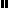 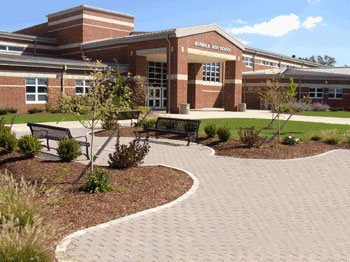 